                                                         Додатки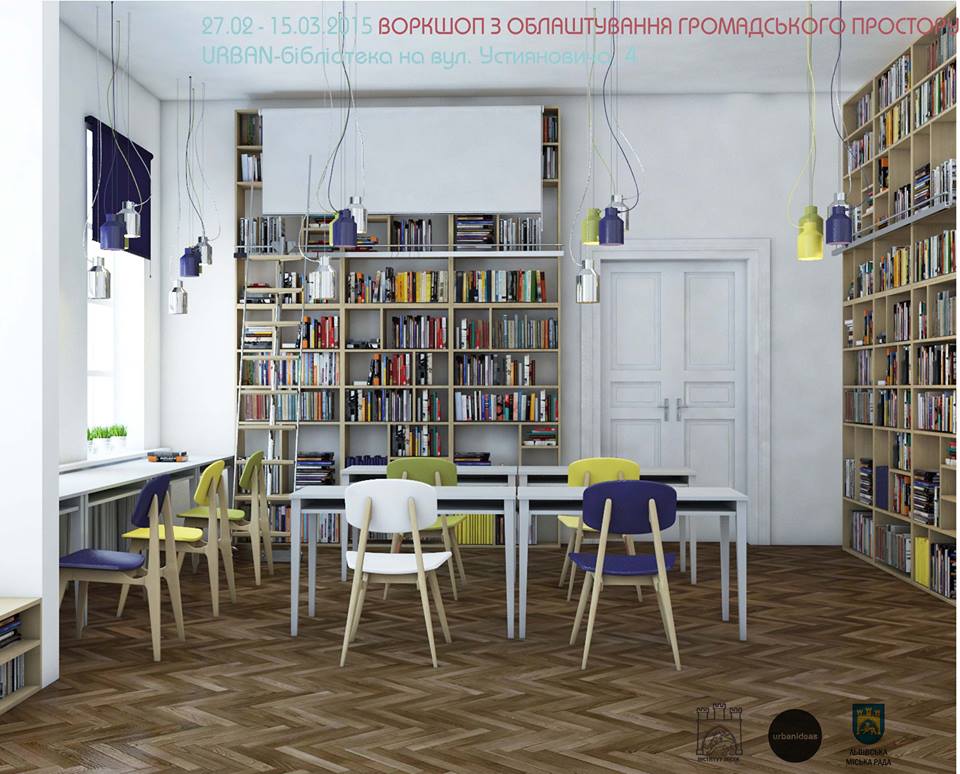                                                                         Варіант оформлення читального залуВаріант оформлення стендової презентації  бібліотеки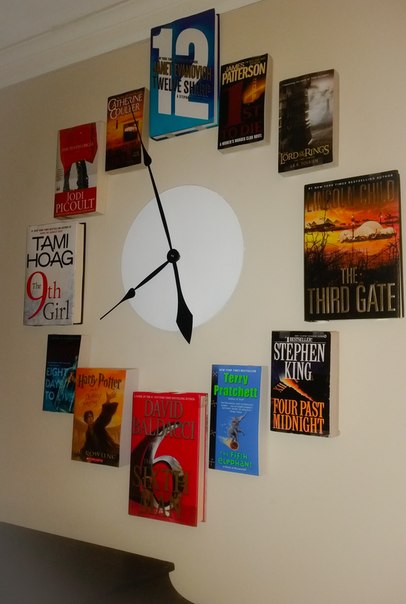 